ПРОЕКТ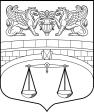 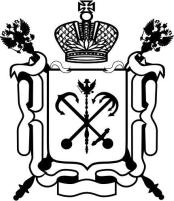 САНКТ-ПЕТЕРБУРГМУНИЦИПАЛЬНОЕ ОБРАЗОВАНИЕ МУНИЦИПАЛЬНОГО ОКРУГА АПТЕКАРСКИЙ ОСТРОВМЕСТНАЯ АДМИНИСТРАЦИЯ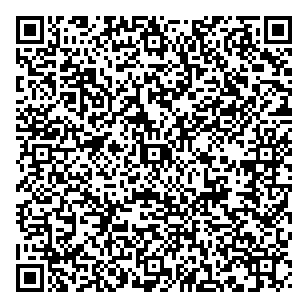 197022, Санкт-Петербург, ул. Льва Толстого, дом.5, тел/факс 702-12-02
E-Mail: mamo61@yandex.ru, www.mamoapt-ostrov.ru   ПОСТАНОВЛЕНИЕ                                                                                                                    №«О внесении изменений в Постановление Местной Администрации МО МО Аптекарский остров № 205 от 28.12.2012»В соответствии с Требованием Прокуратуры Петроградского района от 24.08.2015 № 05-2015, Местная Администрация Муниципального Образования Муниципального округа Аптекарский остров,ПОСТАНОВЛЯЕТ:1 Внести изменение в п. 2.6.1 Постановления Местной Администрации Муниципального Образования Муниципального Округа Аптекарский остров № 205 от 28.12.2015 «Об утверждении административного регламента по представлению Местной Администрацией муниципального образования муниципального округа Аптекарский остров, осуществляющей отдельные полномочия Санкт-Петербурга по организации и осуществлению деятельности по опеке и попечительству, назначению и выплате денежных средств на содержание детей, переданных на воспитание в приемные семьи, в Санкт-Петербурге, государственной услуги по согласию органа опеки и попечительства на заключение трудового договора с учащимся, достигшим возраста 14 лет, для выполнения  в свободной от учебы время легкого труда, не причиняющего вреда его здоровью , и не нарушающего процесса обучения» путем исключения из данного пункта требования о предоставлении справки из образовательного учреждения об обучении несовершеннолетнего, и о согласии на трудоустройство несовершеннолетнего.2.   Опубликовать настоящее Постановление на сайте МО Аптекарский остров. 3. Настоящее Постановление вступает в силу с момента его официального опубликования (обнародования). Глава  Местной Администрации                                             А.А. Мартыненко